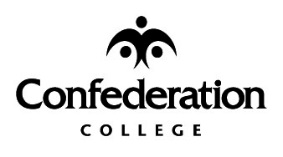 Thunder Bay CampusJoint Health & Safety CommitteeDate:March 22, 2022Thunder Bay CampusJoint Health & Safety CommitteeMeeting #:33Present:M. Rozic, A. Veneruzzo, J. Kantola, M.Scarcello, J.Conrad, M.Dorval, M.Bunn, C.Grenke, T.Wright, T.Mangatal, R. Gould, J. Pohjolainen,  S.Robinson, C.Kruzel, V.Bowen,, M.WalraadRegrets:   L.Prystanski, T.PostM. Rozic, A. Veneruzzo, J. Kantola, M.Scarcello, J.Conrad, M.Dorval, M.Bunn, C.Grenke, T.Wright, T.Mangatal, R. Gould, J. Pohjolainen,  S.Robinson, C.Kruzel, V.Bowen,, M.WalraadRegrets:   L.Prystanski, T.PostNext Meeting:June 2022Guests: M.Marak, R.GrauItemDescriptionAction ByTime Line1Review and Approval of March 22 2022, AgendaM.Rozic & J.Conrad 2Review & Approval of September 27, 2021R.Gould & J.Conrad2aReview & Approval of December 17, 2021 J.Kantola & A.Veneruzzo2bWelcome to new members & guestsMike introduced M.Marak as a guest and V.Bowen & M.Walraad as new members. 3Business Arising3aConstruction Update – M.DorvalLecture TheatreRoofingNEW Sibley Hall Lecture Theatre still experiencing supply chain issues. This is causing delays in delivery and installation of light fixtures. Cannot complete flooring and seating until lighting is installed. AV equipment experiencing delays on delivery as well. Roofing projects 95% complete. Finishing up some flashing & inspectionsNorthwest Employment Works (NEW) (Sibley Hall location)Continue to have issues with meeting room glass wall partitions Installation is not complete During job fair, clients were trapped in a meeting room as the glass door would not open Moving towards another contractor to remedy the situation 3bCOVID-19 – M.RozicContinuous Restriction ChangesMasks/Vaccine PolicyContinuous Restriction ChangesMarch 21, 2022, most places have removed masking mandatesIsolation mandates have changedScreening questions in Safe Campus have been updatedMask & Vaccine PolicyCollege keeping masks and vaccine policy in place until the end of the semester and will re-evaluate upon the completion of the semesterMike still meeting with City Emergency TeamMoved to 2-week intervals for meetingsCovid Task force continues to meet every 2 weeksWill continue to follow the Ontario Exposed website for recommendationsReceiving a lot of questions re masking protocol. What to do when & if students start resisting As of now, there has been no resistance. Every other college in Ontario is doing the same as we are. Recommendation to update messaging on website re masking still requiredMike will speak with Kim Daynard, Director of Comms to add this to messaging4Standing Items4aHeath, Safety & Environment UpdateAir Quality & Moisture Testing in Paterson LibraryAir Quality Assessment in LibraryStantec did indoor air quality and mould testResults were fine – other than some higher humidity Increased to 30% humidity Continuing to review HVAC system and humidification unitsHEPA & UV FiltersCollege received 150 HEPA filters and 50 UV filtersAssembled and being distributed to classroomsUnits sent to the region and NEW as wellThere is some noise while operating but they should not be too intrusive4bTraining UpdateJHSC Certification TrainingNVCI – Verbal Intervention TrainingJHSC Certification TrainingA few members still to complete certification trainingOnline modules availableLet Mike know if you need to be registeredV.Bowen, M.Walraad, R.Grau, C.Kruzel need trainingNVCI (Non-Violent Crisis Intervention) TrainingVerbal Intervention Training course now offeredMike has approval to start training throughout the CollegeFront line positions will be trained first4cExternal InspectionsESA ReportInspections preformedNo issues reported4dWorkplace Injuries ReportMike RozicMike reviewed report provided by Allison HynnesDo we want to remove slips trips and falls or keep them?Committee decided to keep them as being reported, at least for one year post return from Covid.4eWorkplace Inspections ReportJohn ConradStatus for 2021-2022 yearFacilities is doing well with completing work orders27 open orders currently Will make adjustments to monthly inspection list. Will change up the teams so people are being exposed to different settings.Watch for email(s) from JohnMcIntyre building needs an alternate for support staff and faculty John Willcott to review with Chris McDonald & Troy MangatalMike Rozic4fMental Health & Covid-19 - Michael Landsberg PresentationAvailable to watch on SUCCI & College Facebook pages5New Business5aWinter Clothing ACE RequestMatt BunnFaculty requesting winter clothing via an email to M.Rozic & M.ScarcelloLooking for cold weather gear, to be stored in the aircraft as well, in the event of a downed aircraftHats, gloves, jackets, pants, boots, long underwearHealth & Safety committee to determine if this request for gear is considered PPE or notACE faculty to be invited to September 2022 meetingA decision would not be made via the JHSC, but a recommendation to SR Team possiblyMike will reach out to the MOL (Ministry of Labor) and see if they have any input.5bLead Testing Results UpdateJanuary 17, 2022 – 6-month lead surface wipe sampling took placeNumbers were good everywhere but the main floor, south hallwayExtra cleaning was added Mats at the doors to catch lead on shoes have changed, via the companyOriginal mats were sticky, when they were reordered, they arrived different. New ones were shipped and have since been replaced.5cCo-Chair ElectionsM.Dorval is retiring and is in a co-chair position (worker representative)Let Mike know if you are interested in the co-chair positionTerry Wright came forward to be entered in the voteMichael Scarcello came forward to be entered in the voteMike will send out a poll to the worker members And will let committee know the results of the poll5d AnnouncementThank you to Michael Dorval for all of his hard work over the past years on the JHSC6Next Meeting – June 2022June 2022 – to be booked7Adjournment11:18 am